 電子連接產業升級研討會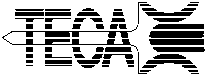 【金屬板材沖壓加工之關連技術與應用】◎ 台灣電子連接產業協會研討會  報名表 ◎註：學員之手機號碼僅做為開課未到聯繫用                         (表格如不敷使用請自行影印)1090708金屬沖壓培訓對象培訓對象建議具備機械相關科系知識及一年以上工作經歷或相關技能者。沖壓加工工程師、沖壓模具設計工程師、機構件研發工程師等建議具備機械相關科系知識及一年以上工作經歷或相關技能者。沖壓加工工程師、沖壓模具設計工程師、機構件研發工程師等建議具備機械相關科系知識及一年以上工作經歷或相關技能者。沖壓加工工程師、沖壓模具設計工程師、機構件研發工程師等建議具備機械相關科系知識及一年以上工作經歷或相關技能者。沖壓加工工程師、沖壓模具設計工程師、機構件研發工程師等建議具備機械相關科系知識及一年以上工作經歷或相關技能者。沖壓加工工程師、沖壓模具設計工程師、機構件研發工程師等建議具備機械相關科系知識及一年以上工作經歷或相關技能者。沖壓加工工程師、沖壓模具設計工程師、機構件研發工程師等建議具備機械相關科系知識及一年以上工作經歷或相關技能者。沖壓加工工程師、沖壓模具設計工程師、機構件研發工程師等建議具備機械相關科系知識及一年以上工作經歷或相關技能者。沖壓加工工程師、沖壓模具設計工程師、機構件研發工程師等課程目標課程目標建立製造工程師對沖壓加工相關技術之整體觀念，提高沖壓加工生產效率及製造競爭力。建立模具設計工程師之沖壓模具設計基礎及正確的模具設計觀念，完成量產性及信賴度高的模具開發。建立沖壓機構件研發工程師對沖壓加工製程之完整認識，提高沖壓加工技術之基礎及應用能力。建立製造工程師對沖壓加工相關技術之整體觀念，提高沖壓加工生產效率及製造競爭力。建立模具設計工程師之沖壓模具設計基礎及正確的模具設計觀念，完成量產性及信賴度高的模具開發。建立沖壓機構件研發工程師對沖壓加工製程之完整認識，提高沖壓加工技術之基礎及應用能力。建立製造工程師對沖壓加工相關技術之整體觀念，提高沖壓加工生產效率及製造競爭力。建立模具設計工程師之沖壓模具設計基礎及正確的模具設計觀念，完成量產性及信賴度高的模具開發。建立沖壓機構件研發工程師對沖壓加工製程之完整認識，提高沖壓加工技術之基礎及應用能力。建立製造工程師對沖壓加工相關技術之整體觀念，提高沖壓加工生產效率及製造競爭力。建立模具設計工程師之沖壓模具設計基礎及正確的模具設計觀念，完成量產性及信賴度高的模具開發。建立沖壓機構件研發工程師對沖壓加工製程之完整認識，提高沖壓加工技術之基礎及應用能力。建立製造工程師對沖壓加工相關技術之整體觀念，提高沖壓加工生產效率及製造競爭力。建立模具設計工程師之沖壓模具設計基礎及正確的模具設計觀念，完成量產性及信賴度高的模具開發。建立沖壓機構件研發工程師對沖壓加工製程之完整認識，提高沖壓加工技術之基礎及應用能力。建立製造工程師對沖壓加工相關技術之整體觀念，提高沖壓加工生產效率及製造競爭力。建立模具設計工程師之沖壓模具設計基礎及正確的模具設計觀念，完成量產性及信賴度高的模具開發。建立沖壓機構件研發工程師對沖壓加工製程之完整認識，提高沖壓加工技術之基礎及應用能力。建立製造工程師對沖壓加工相關技術之整體觀念，提高沖壓加工生產效率及製造競爭力。建立模具設計工程師之沖壓模具設計基礎及正確的模具設計觀念，完成量產性及信賴度高的模具開發。建立沖壓機構件研發工程師對沖壓加工製程之完整認識，提高沖壓加工技術之基礎及應用能力。建立製造工程師對沖壓加工相關技術之整體觀念，提高沖壓加工生產效率及製造競爭力。建立模具設計工程師之沖壓模具設計基礎及正確的模具設計觀念，完成量產性及信賴度高的模具開發。建立沖壓機構件研發工程師對沖壓加工製程之完整認識，提高沖壓加工技術之基礎及應用能力。課程簡介課程簡介沖壓加工是工業產品中金屬機構件的重要加工製程，具有生產效益高及生產快等特徵。為使從業人員具備全面的沖壓加工知識及正確的觀念，本課程將以圖文並重方式簡扼講解其基礎技術，課程內容沖壓加工製程基本介紹與原理、沖壓件可製造性設計準則、沖壓加工相關材料選用之基礎技術、沖壓機械與相關設備之基本概述、沖壓連續模具設計基礎技術與應用。並藉由應用事例說明沖壓加工技術及模具設計重點以加強學員的學習效果。沖壓加工是工業產品中金屬機構件的重要加工製程，具有生產效益高及生產快等特徵。為使從業人員具備全面的沖壓加工知識及正確的觀念，本課程將以圖文並重方式簡扼講解其基礎技術，課程內容沖壓加工製程基本介紹與原理、沖壓件可製造性設計準則、沖壓加工相關材料選用之基礎技術、沖壓機械與相關設備之基本概述、沖壓連續模具設計基礎技術與應用。並藉由應用事例說明沖壓加工技術及模具設計重點以加強學員的學習效果。沖壓加工是工業產品中金屬機構件的重要加工製程，具有生產效益高及生產快等特徵。為使從業人員具備全面的沖壓加工知識及正確的觀念，本課程將以圖文並重方式簡扼講解其基礎技術，課程內容沖壓加工製程基本介紹與原理、沖壓件可製造性設計準則、沖壓加工相關材料選用之基礎技術、沖壓機械與相關設備之基本概述、沖壓連續模具設計基礎技術與應用。並藉由應用事例說明沖壓加工技術及模具設計重點以加強學員的學習效果。沖壓加工是工業產品中金屬機構件的重要加工製程，具有生產效益高及生產快等特徵。為使從業人員具備全面的沖壓加工知識及正確的觀念，本課程將以圖文並重方式簡扼講解其基礎技術，課程內容沖壓加工製程基本介紹與原理、沖壓件可製造性設計準則、沖壓加工相關材料選用之基礎技術、沖壓機械與相關設備之基本概述、沖壓連續模具設計基礎技術與應用。並藉由應用事例說明沖壓加工技術及模具設計重點以加強學員的學習效果。沖壓加工是工業產品中金屬機構件的重要加工製程，具有生產效益高及生產快等特徵。為使從業人員具備全面的沖壓加工知識及正確的觀念，本課程將以圖文並重方式簡扼講解其基礎技術，課程內容沖壓加工製程基本介紹與原理、沖壓件可製造性設計準則、沖壓加工相關材料選用之基礎技術、沖壓機械與相關設備之基本概述、沖壓連續模具設計基礎技術與應用。並藉由應用事例說明沖壓加工技術及模具設計重點以加強學員的學習效果。沖壓加工是工業產品中金屬機構件的重要加工製程，具有生產效益高及生產快等特徵。為使從業人員具備全面的沖壓加工知識及正確的觀念，本課程將以圖文並重方式簡扼講解其基礎技術，課程內容沖壓加工製程基本介紹與原理、沖壓件可製造性設計準則、沖壓加工相關材料選用之基礎技術、沖壓機械與相關設備之基本概述、沖壓連續模具設計基礎技術與應用。並藉由應用事例說明沖壓加工技術及模具設計重點以加強學員的學習效果。沖壓加工是工業產品中金屬機構件的重要加工製程，具有生產效益高及生產快等特徵。為使從業人員具備全面的沖壓加工知識及正確的觀念，本課程將以圖文並重方式簡扼講解其基礎技術，課程內容沖壓加工製程基本介紹與原理、沖壓件可製造性設計準則、沖壓加工相關材料選用之基礎技術、沖壓機械與相關設備之基本概述、沖壓連續模具設計基礎技術與應用。並藉由應用事例說明沖壓加工技術及模具設計重點以加強學員的學習效果。沖壓加工是工業產品中金屬機構件的重要加工製程，具有生產效益高及生產快等特徵。為使從業人員具備全面的沖壓加工知識及正確的觀念，本課程將以圖文並重方式簡扼講解其基礎技術，課程內容沖壓加工製程基本介紹與原理、沖壓件可製造性設計準則、沖壓加工相關材料選用之基礎技術、沖壓機械與相關設備之基本概述、沖壓連續模具設計基礎技術與應用。並藉由應用事例說明沖壓加工技術及模具設計重點以加強學員的學習效果。課程日期課程日期109/07/08.09.15.16(三、四)109/07/08.09.15.16(三、四)109/07/08.09.15.16(三、四)時間時間　9：00　~  18：00　　9：00　~  18：00　　9：00　~  18：00　聯絡人聯絡人林珮芳林珮芳林珮芳電話電話( 03 )5910089( 03 )5910089( 03 )5910089授課地點授課地點工業技術研究院（新竹縣竹東鎮中興路四段195號）工業技術研究院（新竹縣竹東鎮中興路四段195號）工業技術研究院（新竹縣竹東鎮中興路四段195號）工業技術研究院（新竹縣竹東鎮中興路四段195號）工業技術研究院（新竹縣竹東鎮中興路四段195號）工業技術研究院（新竹縣竹東鎮中興路四段195號）工業技術研究院（新竹縣竹東鎮中興路四段195號）工業技術研究院（新竹縣竹東鎮中興路四段195號）四天費用(人)四天費用(人)原價：$30,000、會員價＄16,000會員優惠＄6,000、非會員優惠＄12,000（費用含講義/午餐/點心/稅，手續費用請自行吸收恕不內扣）原價：$30,000、會員價＄16,000會員優惠＄6,000、非會員優惠＄12,000（費用含講義/午餐/點心/稅，手續費用請自行吸收恕不內扣）原價：$30,000、會員價＄16,000會員優惠＄6,000、非會員優惠＄12,000（費用含講義/午餐/點心/稅，手續費用請自行吸收恕不內扣）原價：$30,000、會員價＄16,000會員優惠＄6,000、非會員優惠＄12,000（費用含講義/午餐/點心/稅，手續費用請自行吸收恕不內扣）原價：$30,000、會員價＄16,000會員優惠＄6,000、非會員優惠＄12,000（費用含講義/午餐/點心/稅，手續費用請自行吸收恕不內扣）原價：$30,000、會員價＄16,000會員優惠＄6,000、非會員優惠＄12,000（費用含講義/午餐/點心/稅，手續費用請自行吸收恕不內扣）原價：$30,000、會員價＄16,000會員優惠＄6,000、非會員優惠＄12,000（費用含講義/午餐/點心/稅，手續費用請自行吸收恕不內扣）原價：$30,000、會員價＄16,000會員優惠＄6,000、非會員優惠＄12,000（費用含講義/午餐/點心/稅，手續費用請自行吸收恕不內扣）單元課程名稱單元課程名稱單元課程名稱單元課程名稱單元課程內容大綱單元課程內容大綱單元課程內容大綱單元課程內容大綱單元課程內容大綱時數總計32H沖壓加工製程基本介紹與原理沖壓加工製程基本介紹與原理沖壓加工製程基本介紹與原理沖壓加工製程基本介紹與原理沖切加工製程及基本原理彎曲及成形加工製程及基本原理引伸成形加工製程及基本原理壓縮成形加工製程基本介紹沖切加工製程及基本原理彎曲及成形加工製程及基本原理引伸成形加工製程及基本原理壓縮成形加工製程基本介紹沖切加工製程及基本原理彎曲及成形加工製程及基本原理引伸成形加工製程及基本原理壓縮成形加工製程基本介紹沖切加工製程及基本原理彎曲及成形加工製程及基本原理引伸成形加工製程及基本原理壓縮成形加工製程基本介紹沖切加工製程及基本原理彎曲及成形加工製程及基本原理引伸成形加工製程及基本原理壓縮成形加工製程基本介紹6小時沖壓件可製造性設計準則沖壓件可製造性設計準則沖壓件可製造性設計準則沖壓件可製造性設計準則沖切件設計準則彎曲件設計準則引伸件設計準則沖鍛件設計準則沖切件設計準則彎曲件設計準則引伸件設計準則沖鍛件設計準則沖切件設計準則彎曲件設計準則引伸件設計準則沖鍛件設計準則沖切件設計準則彎曲件設計準則引伸件設計準則沖鍛件設計準則沖切件設計準則彎曲件設計準則引伸件設計準則沖鍛件設計準則4小時沖壓加工相關材料選用之基礎技術沖壓加工相關材料選用之基礎技術沖壓加工相關材料選用之基礎技術沖壓加工相關材料選用之基礎技術金屬材料之沖壓成形性評估試驗沖壓加工用常用金屬材料基本介紹沖壓模具材料應用技術金屬材料之沖壓成形性評估試驗沖壓加工用常用金屬材料基本介紹沖壓模具材料應用技術金屬材料之沖壓成形性評估試驗沖壓加工用常用金屬材料基本介紹沖壓模具材料應用技術金屬材料之沖壓成形性評估試驗沖壓加工用常用金屬材料基本介紹沖壓模具材料應用技術金屬材料之沖壓成形性評估試驗沖壓加工用常用金屬材料基本介紹沖壓模具材料應用技術6小時沖壓機械與相關設備之基本概述沖壓機械與相關設備之基本概述沖壓機械與相關設備之基本概述沖壓機械與相關設備之基本概述沖壓機械選用基本技術沖壓機械與沖壓加工方式及模具之關聯性沖壓自動化周邊設備基本介紹沖壓機械選用基本技術沖壓機械與沖壓加工方式及模具之關聯性沖壓自動化周邊設備基本介紹沖壓機械選用基本技術沖壓機械與沖壓加工方式及模具之關聯性沖壓自動化周邊設備基本介紹沖壓機械選用基本技術沖壓機械與沖壓加工方式及模具之關聯性沖壓自動化周邊設備基本介紹沖壓機械選用基本技術沖壓機械與沖壓加工方式及模具之關聯性沖壓自動化周邊設備基本介紹4小時沖壓連續模具設計基礎技術與應用沖壓連續模具設計基礎技術與應用沖壓連續模具設計基礎技術與應用沖壓連續模具設計基礎技術與應用連續沖壓模具設計程序基本介紹連續沖壓模具工程道次設計技術連續沖壓模具之單元系統設計技術連續沖壓模具作用元件設計要點連續沖壓模具設計應用事例連續沖壓模具設計程序基本介紹連續沖壓模具工程道次設計技術連續沖壓模具之單元系統設計技術連續沖壓模具作用元件設計要點連續沖壓模具設計應用事例連續沖壓模具設計程序基本介紹連續沖壓模具工程道次設計技術連續沖壓模具之單元系統設計技術連續沖壓模具作用元件設計要點連續沖壓模具設計應用事例連續沖壓模具設計程序基本介紹連續沖壓模具工程道次設計技術連續沖壓模具之單元系統設計技術連續沖壓模具作用元件設計要點連續沖壓模具設計應用事例連續沖壓模具設計程序基本介紹連續沖壓模具工程道次設計技術連續沖壓模具之單元系統設計技術連續沖壓模具作用元件設計要點連續沖壓模具設計應用事例12小時師資姓名姓名邱先拿 技術顧問邱先拿 技術顧問邱先拿 技術顧問學歷學歷中原大學機械工程系學士中原大學機械工程系學士師資專業領域說明專業領域說明具有豐富的沖壓技術研究(金屬中心25年經歷)、模具實際開發經驗(3C產品機構技術專業經理10年經歷) 及金屬精微成形技術顧問(6年)。擅長精密沖切模具設計及開發技術、精密彎曲連續模具設計及開發技術、深引伸連續模具設計及開發技術、板材沖鍛連續加工技術及模具設計開發、沖壓加工問題分析及排除技術等。具有豐富的沖壓技術研究(金屬中心25年經歷)、模具實際開發經驗(3C產品機構技術專業經理10年經歷) 及金屬精微成形技術顧問(6年)。擅長精密沖切模具設計及開發技術、精密彎曲連續模具設計及開發技術、深引伸連續模具設計及開發技術、板材沖鍛連續加工技術及模具設計開發、沖壓加工問題分析及排除技術等。具有豐富的沖壓技術研究(金屬中心25年經歷)、模具實際開發經驗(3C產品機構技術專業經理10年經歷) 及金屬精微成形技術顧問(6年)。擅長精密沖切模具設計及開發技術、精密彎曲連續模具設計及開發技術、深引伸連續模具設計及開發技術、板材沖鍛連續加工技術及模具設計開發、沖壓加工問題分析及排除技術等。具有豐富的沖壓技術研究(金屬中心25年經歷)、模具實際開發經驗(3C產品機構技術專業經理10年經歷) 及金屬精微成形技術顧問(6年)。擅長精密沖切模具設計及開發技術、精密彎曲連續模具設計及開發技術、深引伸連續模具設計及開發技術、板材沖鍛連續加工技術及模具設計開發、沖壓加工問題分析及排除技術等。具有豐富的沖壓技術研究(金屬中心25年經歷)、模具實際開發經驗(3C產品機構技術專業經理10年經歷) 及金屬精微成形技術顧問(6年)。擅長精密沖切模具設計及開發技術、精密彎曲連續模具設計及開發技術、深引伸連續模具設計及開發技術、板材沖鍛連續加工技術及模具設計開發、沖壓加工問題分析及排除技術等。具有豐富的沖壓技術研究(金屬中心25年經歷)、模具實際開發經驗(3C產品機構技術專業經理10年經歷) 及金屬精微成形技術顧問(6年)。擅長精密沖切模具設計及開發技術、精密彎曲連續模具設計及開發技術、深引伸連續模具設計及開發技術、板材沖鍛連續加工技術及模具設計開發、沖壓加工問題分析及排除技術等。具有豐富的沖壓技術研究(金屬中心25年經歷)、模具實際開發經驗(3C產品機構技術專業經理10年經歷) 及金屬精微成形技術顧問(6年)。擅長精密沖切模具設計及開發技術、精密彎曲連續模具設計及開發技術、深引伸連續模具設計及開發技術、板材沖鍛連續加工技術及模具設計開發、沖壓加工問題分析及排除技術等。公司全銜 (發票抬頭：□同公司名稱 □其他_______________________________________________) (發票抬頭：□同公司名稱 □其他_______________________________________________) (發票抬頭：□同公司名稱 □其他_______________________________________________) (發票抬頭：□同公司名稱 □其他_______________________________________________) (發票抬頭：□同公司名稱 □其他_______________________________________________) (發票抬頭：□同公司名稱 □其他_______________________________________________) (發票抬頭：□同公司名稱 □其他_______________________________________________) (發票抬頭：□同公司名稱 □其他_______________________________________________) (發票抬頭：□同公司名稱 □其他_______________________________________________)聯絡地址統一編號傳真E-mail聯絡人電話參加者姓名參加者姓名職稱/工作部門午餐手機手機mailmailmail分機□素□葷□素□葷□素□葷費用共計新台幣           元整，□使用抵用券________元，應支付費用$________元    支付方式□支票 □匯款/轉帳費用共計新台幣           元整，□使用抵用券________元，應支付費用$________元    支付方式□支票 □匯款/轉帳費用共計新台幣           元整，□使用抵用券________元，應支付費用$________元    支付方式□支票 □匯款/轉帳費用共計新台幣           元整，□使用抵用券________元，應支付費用$________元    支付方式□支票 □匯款/轉帳費用共計新台幣           元整，□使用抵用券________元，應支付費用$________元    支付方式□支票 □匯款/轉帳費用共計新台幣           元整，□使用抵用券________元，應支付費用$________元    支付方式□支票 □匯款/轉帳費用共計新台幣           元整，□使用抵用券________元，應支付費用$________元    支付方式□支票 □匯款/轉帳費用共計新台幣           元整，□使用抵用券________元，應支付費用$________元    支付方式□支票 □匯款/轉帳費用共計新台幣           元整，□使用抵用券________元，應支付費用$________元    支付方式□支票 □匯款/轉帳費用共計新台幣           元整，□使用抵用券________元，應支付費用$________元    支付方式□支票 □匯款/轉帳